T, t
W których słowach 
pierwsza
litera/głoska 
to T?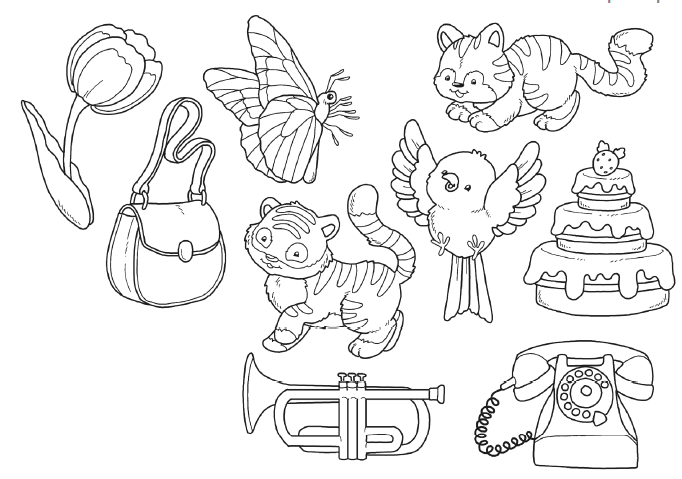 Pokoloruj 
właściwe obrazki.
Dorysuj swój obrazek, 
którego nazwa
zaczyna się 
na głoskę T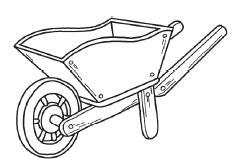 